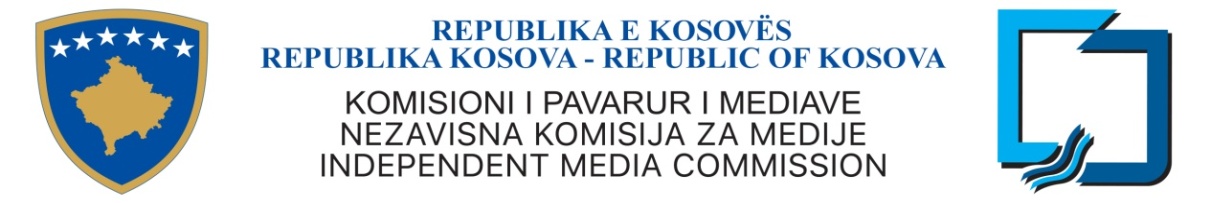 TË DHËNA BAZË PËR APLIKIM PËR LICENCËKomisioni i Pavarur i Mediave (KPM): Institucioni i pavarur i cili, në bazë të Ligjit Nr. 04/L-44 për Komisionin e Pavarur të Mediave, është kompetent për licencimin, rregullimin dhe mbikëqyrjen e Ofruesve të Shërbimeve Mediale Audio dhe Audiovizuale (OSHMA) në Republikën e Kosovës. Kualifikimet për licencë:Kandidatët për licencë duhet të demonstrojnë aftësi për të ofruar shërbime mediale audiovizuale cilësore dhe profesionale me gatishmëri që të punojnë në pajtim me standardet e pranuara profesionale dhe në pajtim me Ligjin e KPM-së si dhe të gjitha aktet nënligjore të miratuara nga KPM-ja. Përveç formularit për aplikim, baza ligjore për aplikim për licencë të KPM-së është Ligji i KPM-së (04/L-44), Rregullorja për Ofruesit e Shërbimeve Mediale Audio dhe Audiovizale KPM/2017-02, Rregullorja për Tarifën Vjetore për Licencë KPM-2017/03 si dhe aktet tjera nënligjore të KPM-së të aplikueshme për procesin e aplikimit.3. Kohëzgjatja e LicencësLicencat e lëshuara nga Komisioni i Pavarur i Mediave për Ofruesit të Shërbimeve Mediale  Audiovizuale do të jenë të vlefshme 10 (dhjetë) vite, nga dita e marrjes së vendimit nga Komisioni. Licencat e lëshuara nga Komisioni i Pavarur i Mediave për Ofruesit të Shërbimeve Mediale  Audio do të jenë të vlefshme 7 (shtatë) vite, nga dita e marrjes së vendimit nga Komisioni. Tarifa për licencëKomisioni i Pavarur i Mediave do t’i aplikojë tarifat vjetore të Licencës të përcaktuara me Rregulloren për Tarifën Vjetore për Licencë KPM/2017-03, bazuar  me nenin 26 të Ligjit të KPM-së.  Termet dhe kushtet e përgjithshme të licencës: Të drejtat dhe detyrimet e të Licencuarit, të zbatueshme për të gjithë operatorët e ofruesit e shërbimeve audio dhe audiovizuale.  Licenca: Leja e dhënë nga KPM-ja për ofruesit e shërbimeve mediale për të ushtruar aktivitet të ofrimit të shërbimeve mediale audio dhe audiovizuale. Me marrjen e Licencës, të licencuarit obligohen që t’i përmbahen Ligjit dhe të gjitha akteve nënligjore të  KPM-së që janë të aplikueshme për ofruesit e shërbimeve mediale audio dhe adiovizuale. Licenca e KPM-së përmban Kushte dhe Terme të Përgjithshme, por edhe të dhëna specifike për secilin të licencuar. Formulari i aplikimit për licencëTë gjithë kandidatët për licencë të Ofruesit të Shërbimeve Mediale Audio dhe Adiovizuale duhet të plotësojnë formularin e bashkangjitur të aplikimit dhe ta dorëzojnë atë në Zyrën e Komisionit të Pavarur të Mediave në adresën e dhënë më poshtë. Të gjitha pikat e përcaktuara në këtë formular të aplikimit duhet të jenë të plotësuara në mënyrë të qartë dhe të detajuar, ndërsa dokumentet dhe dëshmitë e bashkangjitura, ashtu siç kërkohen me Rregulloren për Ofruesit e Shërbimeve Mediale Audio dhe Audiovizuale (KPM/2017-02), duhet të jenë të sakta dhe të vërteta. KPM do të ofrojë edhe Listën Kontrolluese me qëllim të orientimit të parashtruesit të kërkesës për licencë gjatë plotësimit të formularit pwr aplikim.Aplikacionet e paplotësuara, të pakompletuara dhe të pasakta do të rezultojnë me refuzim të kërkesës së Parashtruesit të Kërkesës për  licencë.Përgjigjet duhet të jenë sa më të hollësishme dhe secila përgjigje duhet të radhitet sipas pyetjeve në bazë të numrit / shkronjës së secilës pikë të paraqitur në këtë aplikacion. Pyetje në lidhje me formularin e aplikimit për licencë të KPM-së: Për çdo pyetje që mund të keni rreth procesit të aplikimit, preferohet që ato t’i bëni me shkrim, duke i drejtuar ato tek Departamenti i Licencimit pranë Zyrës së Komisionit të Pavarur për Media: në vëmendje të z. Luan Latifi: luan.latifi@kpm-ks.org apo Nuredin Islami nuredin.islami@kpm-ks.org.Dorëzimi i Formularit të aplikimitNë bazë të Rregullores për Tarifën Vjetore për Licencë KPM/2017-03, Parashtruesi i Kërkesës për licencë do të paguajë një tarifë administrative në vlerë prej 100.00 Euro për secilën kërkesë të parashtruar për licencim, ndryshim apo vazhdim të licencës së ofruesit të shërbimeve mediale audio dhe adiovizuale. Tarifa administrative do t’i paguhet Komisionit të Pavarur të Mediave me rastin e paraqitjes së aplikacionit në numrin e xhirollogarisë 1000-4000-7000-1635. Pavarësisht vendimit të KPM-së, shuma e tarifës administrative nuk do t’i kthehet Parashtruesit të Kërkesës. Të gjitha dokumentet e bashkangjitura, që nuk janë origjinale, duhet të jenë të noterizuara (aty ku është e aplikueshme);Formulari i aplikimit si dhe të gjitha materialet përcjellëse do të pranohen vetëm në gjuhën shqipe dhe/apo serbe, në pajtim me ligjin për Gjuhët Zyrtare në Republikën e Kosovës. Formulari i aplikimit duhet të dërgohet në 2 kopje, në adresën e mëposhtme:Komisioni i Pavarur i Mediaverr. “Perandori Justinian”, nr. 124, Qyteza Pejton,10000, Prishtinë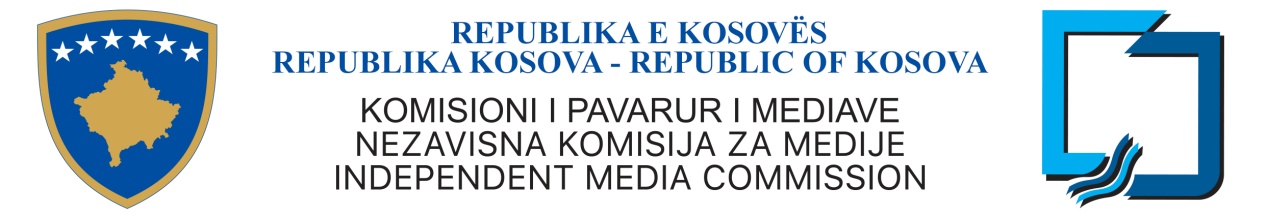 Formular i Aplikimit për LicencëpërOfrues të Shërbimit Medial Audio dhe AudiovizualKërkesa për licencë të KPM-së për ofruesit e shërbimit medial audio dhe audiovizual përmes Operatorëve të Shpërndarjes, jashtë brezit radio difuziv, mund të parashtrohet në çdo kohë dhe pa konkurs, sipas procedurave të përcaktuara nga KPM në Kreun III të Rregullores KPM/2017-02. Parashtruesi i kërkesës duhet të tregojë se përmes cilit operatorë të shpërndarjes planifikon të shpërndajë shërbimet mediale audio-vizuele. 1. Të dhëna mbi Parashtruesin e Kërkesës: Emri i propozuar për Ofrues të Shërbimit Medial: Emri që do të përdoret për identifikimin e Ofruesit të Shërbimit Audio dhe Adiovizuale gjatë punës si dhe në komunikim me Komisionin e Pavarur për Media.Kontaktet kryesore: Emri, adresa, numri i telefonit, faksi, adresa elektronike  e selisë qendrore dhe e personit apo personave kontaktues kryesorë për të gjitha çështjet që kanë të bëjnë me KPM-në, përfshirë edhe këtë formular të aplikimit.2.Forma e ofrimit të shërbimit medial (specifiko):Përcaktoni operatorin e shpërndarjes përmes të cilit ju do të operoni:Përmes operatorit të shpërndarjes (rrjet kabllor); IPTV; OTT; dhe Rrjeta tjera të komunikimeve elektronike që shpërndajnë OSHMA. 3. Menaxhimi i Ofruesit të Shërbimit Medial Audio dhe Audiovizual - Informata rreth strukturës organizative:Organizimi: Përpiloni një tabelë organizative duke i shpjeguar detyrat dhe     përgjegjësitë e secilës njësi të ofruesit të shërbimit audio dhe adiovizual, nëse është e zbatueshme.Pronari: Emri, adresa, adresa elektronike, numrat e telefonit dhe faksit të pronarit të ofruesit të shërbimit audio dhe adiovizual. Jepni një përshkrim të shkurtër për kualifikimin profesional të këtij personi dhe përvojën përkatëse.Drejtori: Emri, adresa, adresa elektronike dhe numrat e telefonit të personit që do të jetë përgjegjës për të gjitha operacionet e ofruesit të shërbimit audio dhe adiovizual. Jepni një përshkrim të shkurtër për kualifikimin profesional të këtij personi dhe përvojën përkatëse. (dëshmi mbi kualifikimet universitare - diplomë).Personi përgjegjës për Çështje Programore: Emri, adresa, adresa elektronike dhe numrat e telefonit të personit që do të jetë përgjegjës për politikat redaktuese si dhe çështjet që ndërlidhem me përmbajtjet programore. Jepni një përshkrim të shkurtër për kualifikimin profesional të këtij personi dhe përvojën përkatëse. (dëshmi mbi kualifikimet universitare për çështje programore - diplomë). Personi përgjegjës për Çështje Ligjore: Emri, adresa, adresa elektronike dhe numrat e telefonit të personit që do të jetë përgjegjës për të gjitha veprimet ligjore të ofruesit të shërbimit medial audio dhe adiovizual. Jepni një përshkrim të shkurtër për kualifikimin profesional të këtij personi dhe përvojën përkatëse. (dëshmi mbi kualifikimet universitare për çështje ligjore – diplomë).Personi përgjegjës për Çështje Teknike: Emri, adresa, adresa elektronike dhe numrat e telefonit të personit që do të jetë përgjegjës për të gjitha operacionet teknike në studio. Jepni një përshkrim të shkurtër për kualifikimin profesional të këtij personi dhe përvojën përkatëse. (dëshmi mbi kualifikimet profesionale për çështje teknike).4. Informatat për plotësim të kritereve kualifikuese:Ofroni të dhënat vijuese për personin juridik i cila aplikon për licencë për ofrues të shërbimeve mediale audio dhe adiovizuale. Termi “Pronar” nënkupton personin juridik që posedon pajisjet për shpërndarje të sinjalit audio dhe adiovizual si dhe  ndërtesën bazë ku është i vendosur ofruesi i shërbimit medial audio dhe audiovizual. Shënoni emrin e plotë ligjor të personit juridik, adresën e selisë së tij dhe një përshkrim të veprimtarive të tij nëse ato nuk kufizohen vetëm në fushën e ofruesit të shërbimeve mediale audio dhe audiovizuale;Bashkëngjitni dëshminë origjinale apo të vërtetuar të regjistrimit ligjor të personit juridik në Republikën e Kosovës – veprimtaria: Radio apo Televizion;Shënoni emrat dhe adresat e anëtarëve të bordit të drejtorëve, pronarëve/zyrave të regjistruara të kompanisë apo mbajtësve të aksioneve nëse këto informata nuk gjenden në regjistrimin e personit juridik.Bashkëngjitni dëshmi nga Administrata Tatimore të Kosovës (jo më të vjetër se tre [3] muaj) që dëshmon se Parashtruesi i Kërkesës nuk ka obligime tatimore ndaj shtetit të Republikës së Kosovës, Bashkëngjitni dëshmi nga Gjykata Themelore – Departamenti për çështje Ekonomike (jo më të vjetër se tre [3] muaj) që dëshmon se parashtruesi i kërkesës nuk ka kontest gjyqësor;Bashkëngjitni dëshmi nga Gjykata Themelore (jo më të vjetër se tre [3] muaj) që dëshmon se Parashtruesi i Kërkesës nuk është i ndjekur penalisht.Bashkëngjitni një deklaratë se Parashtruesi i Kërkesës nuk mban ndonjë post publik të zgjedhur ose të emëruar në një funksion të lartë zyrtar.Bashkëngjitni një deklaratë me shkrim se Parashtruesi i Kërkesës nuk bënë pjesë në struktura të larta, udhëheqëse/ekzekutive të ndonjë partie politike.Bashkëngjitni një deklaratë me shkrim se Parashtruesi i Kërkesës nuk bënë pjesë në struktura të larta, udhëheqëse/ekzekutive të ndonjë bashkësie apo organizate fetare.5.  Informata rreth Kritereve Programore: Kriter i përgjithshëm programor për ofruesit e shërbimit medial audiovizual përmes operatorëve të shpërndarjes është pajtueshmëria e skemës programore javore, përfshirë segmentet dhe strukturën programore, me aktet nënligjore të KPM-së.  Jepni një përshkrim të hollësishëm të karakterit të programit tuaj.Bashkëngjitni formatin dhe skemën programore të propozuar për një (1) javë, duke marrë parasysh kërkesën për atë shërbim programor.Paraqitni sasinë (në %) e programit lokal të prodhuar, si dhe programet tjera që do të jenë pjesë përbërëse e skemës tuaj programore, nëse është e aplikueshme.6.Informata mbi Kriteret Ekonomike: Ofroni dëshmi mbi qëndrueshmërinë ekonomike të Parashtruesit të Kërkesës për sa i përket sasisë së kapitalit të përbashkët të regjistruar. (dëshmitë duhet të jenë të lëshuara nga institucionet përkatëse bankare);Ofroni dëshmi mbi performancën ekonomike të Parashtruesit të Kërkesës për sa i përket strukturës dhe burimeve të financimit, përfshirë masat e likuiditetit, aftësinë për menaxhimin e obligimeve/borxhit.Bashkëngjitni një plan biznesi për tre (3) vitet e ardhme në formë tabelore, si dhe një përshkrim narrativ të zbatueshmërisë së atij plani, lidhur me të hyrat dhe shpenzimet në përgjithësi për zhvillimin e veprimtarisë tuaj.7.Informata mbi të drejtën e autorit:1. 	Dorëzoni draft kopjet (të vërtetuara) të marrëveshjeve mbi të drejtat e autorit për çdo program që nuk është pjesë e prodhimit vetanak, e që planifikoni të jetë pjesë e skemës tuaj programore. Draft kopjet do të dorëzohen në pajtim me ligjin e aplikueshëm në Republikën e Kosovës, për mbrojtjen e të drejtave autoriale.8.Informatat teknike:Jepni hollësi për teknologjinë bazë në studio që do të përdoret nga ofruesi i shërbimit medial audio dhe audiovizual (llojin e pajisjeve; modelin; vitin e prodhimit).Dëshmitë nga Operatori i Shpërndarjes, i licencuar nga KPM, që siguron hapësirën në rrjetin e tij, përmes së cilit ju do të ofroni shërbimin medial audio dhe audiovizual.9. Licenca nuk do t’i lëshohet:Partisë politike, bashkësisë fetare, grupit ose një organizate e cila është e menaxhuar nga një individ i cili mban pozitë të zgjedhur apo është anëtar i një bordi ekzekutiv i një partie politike;Individit ose entitetit që pjesërisht apo në tërësi është pronë ose menaxhohet  nga një individ i cili ka qenë i dënuar me proces të rregullt, në pajtim me standardet  ndërkombëtare, për krime të cilat përfshijnë dhunë ose mashtrim, për të cilat ai ose ajo nuk ka qenë i/e falur në mënyrë të ligjshme.Për vëmendje të Parashtruesit të Kërkesës: KPM-ja do t’i lëshojë licencë secilit kandidat i cili kualifikohet për licencë të KPM-së duke dorëzuar aplikacionin e kompletuar, të detajuar dhe me të dhëna të vërteta dhe të sakta, përfshirë edhe kryerjen e të gjitha obligimeve administrative të përcaktuara me Ligjin dhe aktet nënligjore të KPM-së. Parashtruesi i Kërkesës do të veprojë në pajtueshmëri të plotë me Ligjin dhe aktet nënligjore të aplikueshme gjatë procesit të aplikimi për Licencë, mbi bazën e të cilave jepet Licenca së KPM-së për të ushtruar veprimtarinë si Ofrues i Shërbimeve Mediale Audio dhe Audiovizuale. Parashtrimi i kërkesës i cili nuk i përmban të dhënat e kërkuara bazë sipas këtij Formulari të Aplikacionit, Ligjit të KPM-së dhe akteve tjera nënligjore që ndërlidhen me procesin e aplikimit për licencë të KPM-së, do të rezultojë me refuzim të kërkesës së Parashtruesit të Kërkesës për t’u pajisur me licencë të KPM-së.*****Emri dhe Mbiemri i Parashtruesit të Kërkesës:  				Nënshkrimi: _________________Data e aplikimit: Vendi: 